 Colegio Técnico Industrial Don Bosco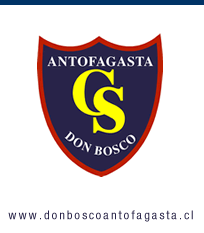   Departamento Religión   Salesianos Antofagasta	 “Buenos cristianos y honestos ciudadanos”PRUEBA DE NIVEL 2020SEGUNDO MEDIOObjetivos de Aprendizaje:Identificar el testimonio de cristianos laicos que han desarrollado su vocación de servicio y fraternidadIdentificar sus propios intereses y cuestionamientos vocacionalesInstrucciones:Lea atentamente las preguntas y siga las instruccionesResponda con lapicera negra o azulLas preguntas con corrector o tachadas no serán consideradasHabilidades a Desarrollar: Interpreta lo leídoHabilidad: Extrae información explícita y fundamenta.I ÍTEM: VERDADERO (V) Y FALSO (F)   Frente a cada afirmación responde V o F según corresponda. Las que consideres Falsas debes justificarlas, de lo contrario no se considerará el puntaje: Falsas corregidas 2 ptos.; sin corregir 0 pto; Verdadera 1 pto.1. _____ Iglesia proviene del término romano ekklesia que significa asamblea.	   ______________________________________________________________________2. _____ Se define iglesia como pueblo de Dios, es decir bautizados y creyentes.	   ______________________________________________________________________3. _____ Una realidad externa e invisible está formada por la comunidad de las personas que integran la iglesia.	   ______________________________________________________________________4. _____ En el Credo se confiesa la fe en la iglesia de Cristo y se afirma que es Una, Santa, Católica Familiar.	   ______________________________________________________________________Habilidad: Extrae información explícitaII ÍTEM: COMPLETE LAS ORACIONES (10puntos)Complete en la línea la frase que falta. Cristo es la _________________ visible de ___________ que es ___________________________ es la cabeza de la Iglesia que es su ______________La iglesia, pueblo de Dios, está _________________ a reunir a todas las ______________ y por eso, católicos, cristianos en general y toda _____________________ forma parte de este ___________Todos los hombres están _________________ a formar parte del nuevo pueblo de Dios.III. ITEM: TÉRMINOS PAREADOS (7 PUNTOS)Habilidad: extrae información explícita.Coloca en la línea el número correspondiente a cada palabra o concepto.Nombre: __________________________________Curso: _______ Fecha: ________ Puntaje de la prueba:   24 puntos   Puntaje Obtenido: _____   Calificación: _________